О внесении изменений в постановление администрации Комсомольского муниципального округа Чувашской Республики от 20 января 2023 г. № 56 «Об утверждении Порядка проверки достоверности и полноты сведений о доходах, об имуществе и обязательствах имущественного характера, представляемых гражданами, претендующими на замещение должностей руководителей муниципальных учреждений Комсомольского муниципального округа Чувашской Республики, и руководителями муниципальных учреждений Комсомольского муниципального округа Чувашской Республики»В соответствии с частью 7.1 статьи 8 Федерального закона от 25.12.2008г. № 273-ФЗ «О противодействии коррупции», постановлением Правительства Российской Федерации от 13.03.2013г. № 207 «Об утверждении Правил проверки достоверности и полноты сведений о доходах, об имуществе и обязательствах имущественного характера, представляемых гражданами, претендующими на замещение должностей руководителей федеральных государственных учреждений, и лицами, замещающими эти должности» администрация Комсомольского муниципального округа Чувашской Республики п о с т а н о в л я е т:1. В пункте 13 Порядка проверки достоверности и полноты сведений о доходах, об имуществе и обязательствах имущественного характера, представляемых гражданами, претендующими на замещение должностей руководителей муниципальных учреждений Комсомольского муниципального округа Чувашской Республики, и руководителями муниципальных учреждений Комсомольского муниципального округа Чувашской Республики, утвержденного постановлением администрации Комсомольского муниципального округа Чувашской Республики от 20 января 2023 г. № 56 «Об утверждении Порядка проверки достоверности и полноты сведений о доходах, об имуществе и обязательствах имущественного характера, представляемых гражданами, претендующими на замещение должностей руководителей муниципальных учреждений Комсомольского муниципального округа Чувашской Республики, и руководителями муниципальных учреждений Комсомольского муниципального округа Чувашской Республики», слово «расходах,» исключить.2. Настоящее постановление вступает в силу после дня его официального опубликования.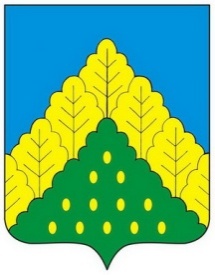 ЧĂВАШ РЕСПУБЛИКИНКОМСОМОЛЬСКИ МУНИЦИПАЛЛĂ ОКРУГĔН	АДМИНИСТРАЦИЙĔ                   ЙЫШẰНУ19.05.2023 ç.  № 511Комсомольски ялĕАДМИНИСТРАЦИЯКОМСОМОЛЬСКОГО МУНИЦИПАЛЬНОГО ОКРУГА      ЧУВАШСКОЙ РЕСПУБЛИКИ          ПОСТАНОВЛЕНИЕ19.05.2023 г. № 511село КомсомольскоеГлава Комсомольского
муниципального округаА.Н.Осипов